Rosalie	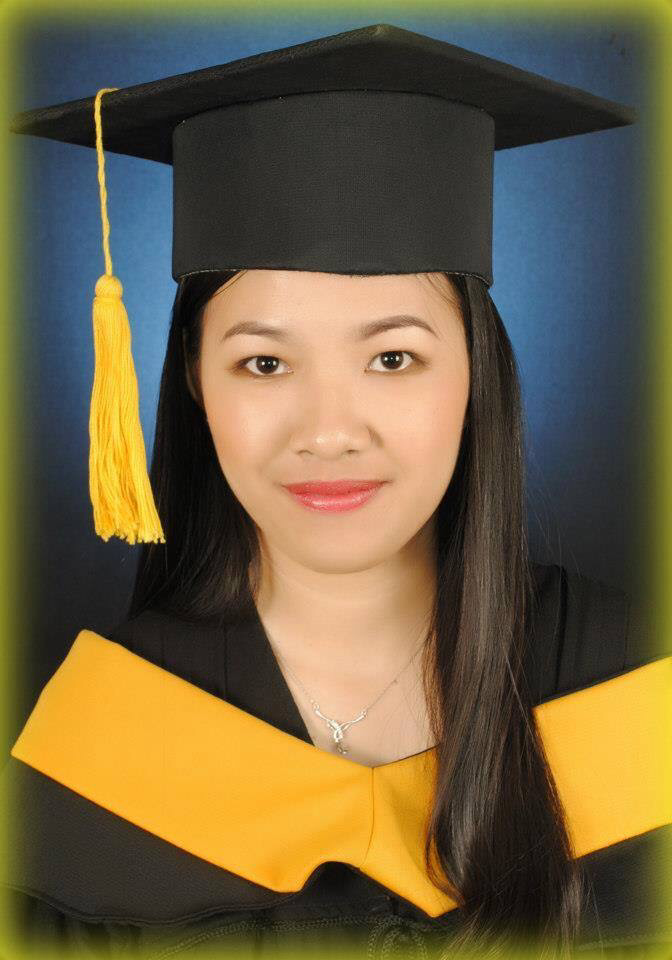 C/o-Mobile: +971504973598                                                                                                         E-Mail: rosalie.344543@2freemail.com Objectives: Hardworking and analytical Accountancy graduate seeking for a position where I can integrate my background and experience to leverage my knowledge in accounting or auditing.Work Experience:	TAX ASSISTANT	PHILIP MORRIS FORTUNE TOBACCO CORPORATION, INC.	JUNE 2013 – SEPTEMBER 2016	PLANT C & D CHAMPACA STREET, BRGY. FORTUNE, MARIKINA CITY, PHILIPPINES2.) Inventory Stock Count for every Semi-Annually and Yearly.3.) Inventory Count of Invoices for Disposal/DismantleTax Operation (Export Permit, PRDM and PRC application and monitoring process)1.) Arranged and summarized the transmittal in every boxes for tax refund.2.) Prepared all related documents for tax refund.3.) Filing, Monitoring and Consolidating the updated PMFTC and PMPMI advance Excise Tax Payment.4.) Scanning, Monitoring and Filing the Updated PMPMI ORB's, Journal Voucher's (PRDM's/PRC's) and        
     Balance Sheet.5.) Support in preparation of Export Compliance.6.) Collating and Review of documents needed for BIR (PRD, Inspection Fee, Sea/Air Waybill, Export                               Entry                 Declaration BIR 0605, PRC, Invoices, and Export Permit)7.) Assist in the daily updating of PMPMI Remittance.     - Preparing of needed documents for Remittance (SAP, Bank Statement & Bank Certificate)    - Daily Checking of Pending Remittance8.) Manage documentation, Organize in appropriate order and Filing     Filing of:    - ATP (FORM 1921)    - LBT    - Permit to Manufacture    - Tax Declaration    - Certificate of Registration (FORM 2303)    - Real Property Tax    - Received Remittance    - Annual Registration Fee (FORM 0605)9.) Filing and making follow up  for documents needed to BIR - FOD, ETRD, Audit  and others        -filing of export permits PRDM PRC     - making follow up for needed  documents permits etc.10.) Supporting the department with other various projects and administrative duties.              ON THE JOB TRAINEE	LOCAL GOVERNMENT UNIT	APRIL – MAY 2012	URDANETA CITY, PANGASINAN, PHILIPPINESEDUCATIONAL BACKGROUND:Bachelor of Science in AccountancyUrdaneta City UniversityPangasinan, PhilippinesApril 2013SEMINARS AND TRAININGS ATTENDED:February 2014			Global Bribery and Corruption Awareness				Philip Morris International E – Training CentreFebruary 2014			Responsible Records Creation				Philip Morris International E – Training CentreFebruary 2014			Insider Trading: Avoiding Risky Behavior				Philip Morris International E – Training CentreFebruary 2014			PMI: Appropriate Workplace Behaviour				Philip Morris International E – Training CentreMarch 2013			Quality, Productivity & Employability Enhancement SeminarUrdaneta City UniversityJanuary 2013			Updates on Income and Business TaxationUrdaneta City UniversityApril 2012			Seminar on Personality Development and Office Practice				Urdaneta City University                      I hereby certify that the above information is all correct and true.Job Description:       Tax Audit1.) Arranged, Summarized, Monitoring and Review CWT's (FORM 2307) as per documents.QUALIFICATIONS: Bachelor of Science in Accountancy graduate. Possesses good interpersonal and communication skills and manages multi-tasking effectively. Computer literate (e.g. Microsoft Word, Excel and Power Point)PERSONAL INFORMATION:Gender                                FemaleAge                                    24Date of Birth                      February 21, 1992Height                                 5’3Civil Status                        SingleCitizenship                        Filipino             Language Spoken          Tagalog and English